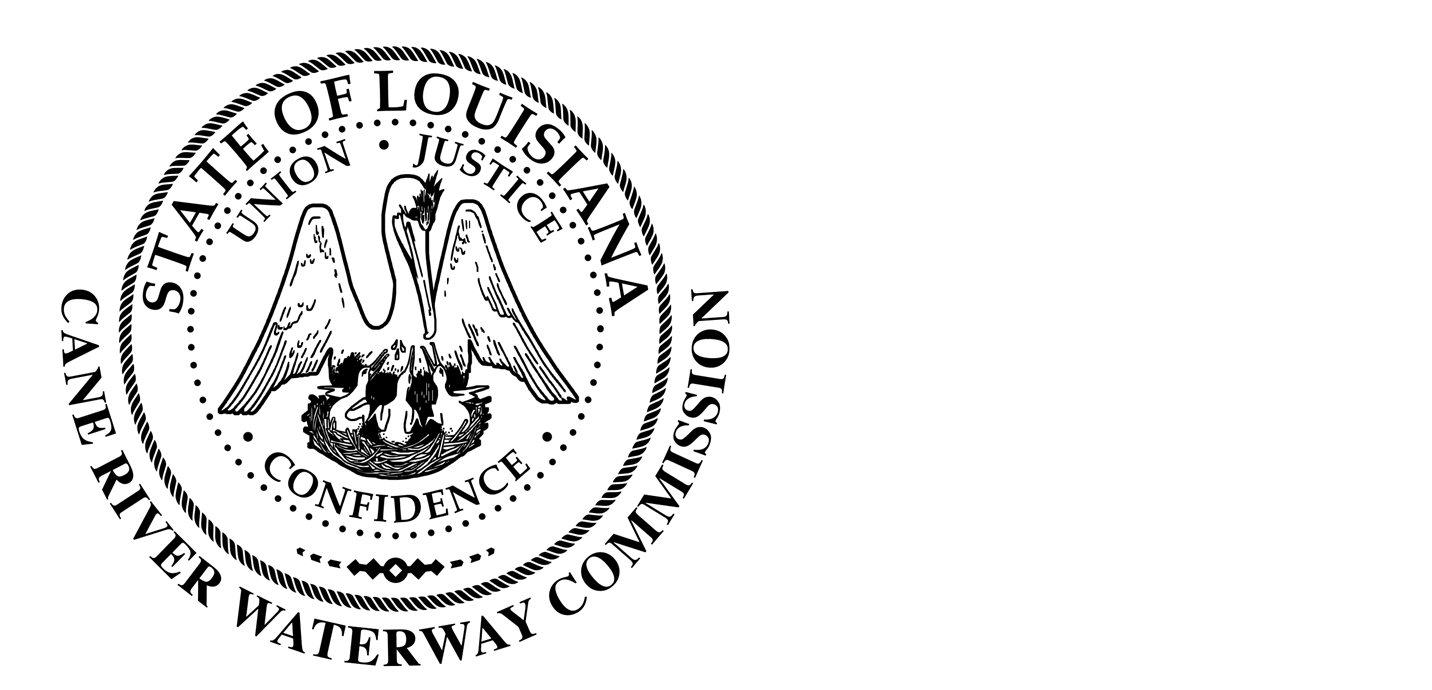 Cane River Waterway CommissionMinutesAugust 16, 2022	There was a public hearing of the Cane River Waterway Commission on August 16, 2022 at 6:00 pm located at 244 Cedar Bend, Natchez, Louisiana.	The hearing was called to order and roll was called with the following members being present: Mr. Rhodes, Mr. Methvin, Mrs. Banks and Mr. Wiggins.	Mr. Paige absent until 6:30pm.	Also present was Director of Operations Jason Adcock and Attorney Tommy Murchison.	Dr. Drake Owens with the NSU Foundation Executive Director presented the Commission with the Inaugural NSU Bass Fishing Tournament benefiting the NSU Fishing Team. Dr. Owens stated the tournament will take place on Cane River and other Natchitoches parish bodies of water. All proceeds raised will benefit the NSU Fishing Team. Dr. Owens request Cane River Waterway Commission to be primary sponsor of the tournament in the amount of $15,000. Upon motion by Mr. Methvin seconded by Mr. Wiggins and unanimous vote by Mr. Rhodes, Mrs. Banks, Mr. Methvin and Mr. Wiggins, with Mr. Paige absent, the Commission agreed to be the primary sponsor of the Inaugural NSU Fishing Tournament in the amount of $15,000.	The minutes of the regular meeting on June 21, 2022, were presented. The Chairman opened the floor to public comments and after discussion the Chairman closed the floor to discussion. Upon motion by Mrs. Banks seconded by Mr. Paige and unanimous vote by Mr. Rhodes, Mrs. Banks, Mr. Paige, Mr. Methvin and Mr. Wiggins, the Commission approved the minutes of the June 21, 2022, meeting as written.	Mr. Adcock presented the Commission with the financial report from June 15-August 15, 2022. The Chairman opened the floor to public comment and after discussion the Chairman closed the floor to discussion. Upon motion by Mr. Wiggins, seconded by Mrs. Banks and unanimous vote by Mr. Rhodes, Mr. Paige, Mr. Methvin, Mr. Wiggins and Mrs. Banks the Commission approved the financial report.	There being no further business to come before the Board, upon motion by Mr. Methvin seconded by Mr. Wiggins and unanimous vote by Mr. Rhodes, Mr. Wiggins, Mrs. Banks, Mr. Paige and Mr. Methvin, the meeting was adjourned.________________________________Approved by__________________Date